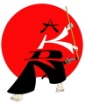 QuoiQui12h10Echauffement individuel hors tatami & révisiontous12h20Salut bien aligné sur 2 colonnes aux opposés du tatami tous12h21Vol du sabre puis achèvement de ToriTess/LisaHaïhammi katate dori / Nikkyo ura avec le sabreAlex/MarcEnfant/Même saisie sur shambara/Ikkyo uraLouane/HalanMême saisie/Irimi nagePascal grimace/Pascal genouxMême saisie/Kote gaeshiLisa/TessMême saisie/Koshi nageAlex /MarcMême saisie/SankyoLouise/OcéaneMême saisie/Ude Kime nage et Kokyu nageManuella/ArnaudEnfants ushiro Kata dori /Kokyu nageTyler/MaximJo doriPascal/PascalJo NageTess/LisaTanto waza GokyoManuella/ArnaudKen taï KenMarc/AlexJyu waza sur saisies arrièresPascal/Pascal/ManuellaJyu waza sur frappes (Mawashi Geri,  yokomen, tsuki, shomen)Marc/Alex/Halan12h20Taninzu gakePatrick/Hakamas